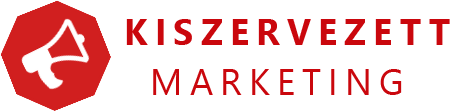 SWOT elemzésSWOT elemzésSWOT elemzésBelső tényezőkErősségekGyengeségekBelső tényezők+++–––Külső tényezőkLehetőségekVeszélyekKülső tényezők+++–––